Antrag auf Mitgliedschaft beim Verein Meia Lua Inteira Monats- / Jahresbeitraggemäß Kostenblatt Enzesfeld Punkt 1 idgF. 10er Blockgemäß Kostenblatt Enzesfeld Punkt 2 idgF.		FotoVorname 	 	NachnameAdresse		Postleitzahl	Ort	CapoeiranameGeburtsdatum (Tag / Monat / Jahr)	 	Capoeiraname	CapoeiranameCapoeirabeginn (Monat/Jahr)	 	bei (Name und Sitz der Gruppe bzw. des Lehrers) Email-Adresse	Telefonnummer Im Notfall zu verständigen (Name, Telefonnummer)  Bei Minderjährigen auszufüllen: Daten des Erziehungsberechtigten:Vorname 	NachnameAdresse		Postleitzahl	OrtEmail-Adresse	Telefonnummer Ich habe alle folgenden VertragsbestandteileAllgemeine Geschäftsbedingungen,Kostenblatt,DSGVO-Informationsblatt,Vereinsstatuten undHallenordnungunter capoeira-noe.at/anmeldung gelesen, vollinhaltlich verstanden und akzeptiere diese.  Ja, ich möchte per E-Mail über Neuigkeiten kontaktiert werden. Ja, ich stimme zu, dass Meia Lua Inteira digitale Medien des Mitgliedes (Fotos, Videos, Tonaufnahmen) für Onlinepräsenzen verwenden darf.Ort	DatumUnterschriftbei Minderjährigen Unterschrift des/der Erziehungsberechtigten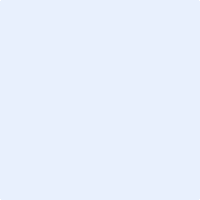 